Bildübersicht zur aktuellen Studie: 
Neuer Forschungsansatz zeigt, wie regelmäßige Hautpflege bei Säuglingen und Kleinkindern mit Atopiedisposition stabilisieren kannDas unten stehende Bildmaterial kann über folgenden Link herunter geladen werden:https://wala.picturepark.com/Go/5iAbzdOR/Doder Sie fordern per E-Mail mit dem Betreff „Dr. Hauschka Med Studie“ den Link zum Bildmaterial über sonja.stumpf@wala.de an.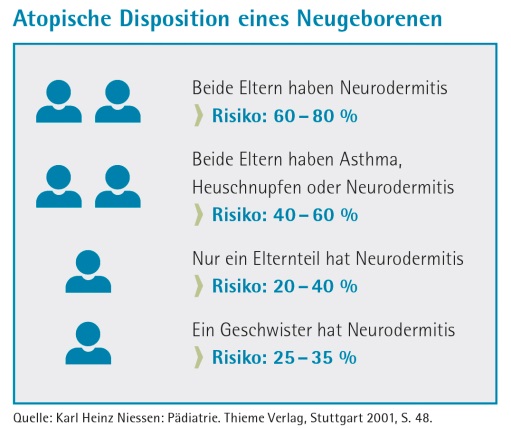 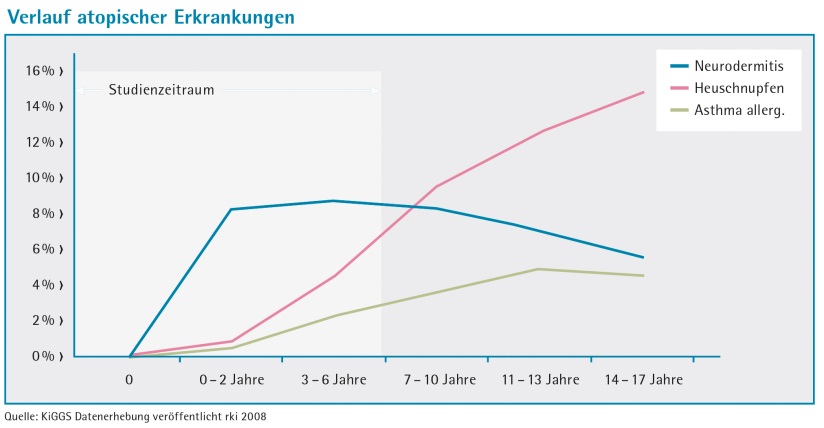 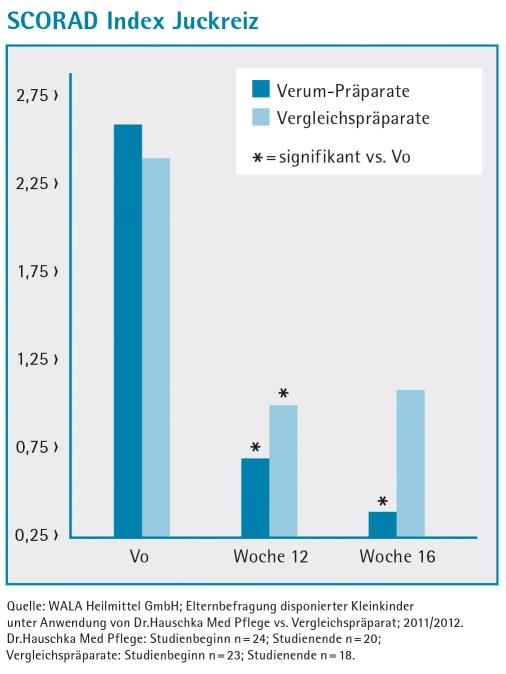 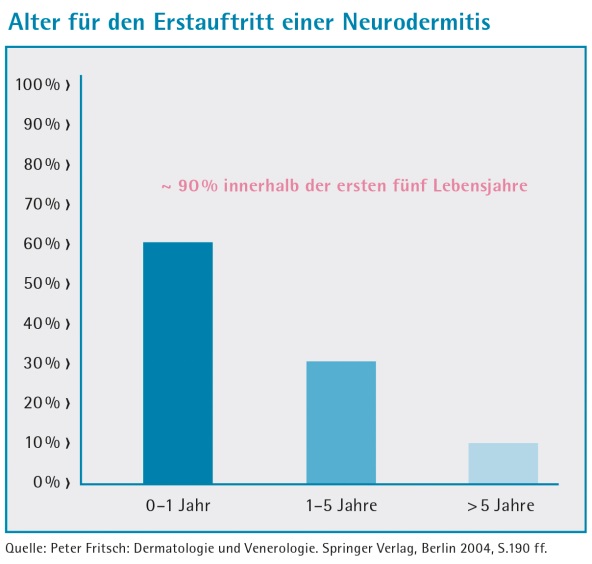 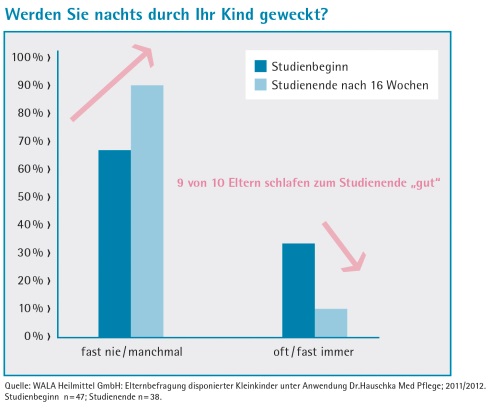 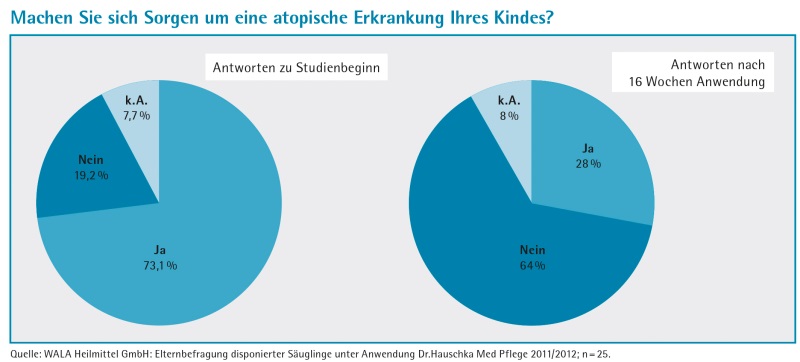 